                      Уважение родного языка и языка других народов - долг каждого гражданина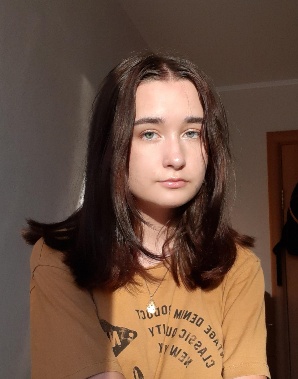  Сочинение  -  эссе 		      Язык - это история народа. Язык - это путь цивилизации и культуры… А. И. Куприн           Человеческая цивилизация характеризуется огромным разнообразием культур, народов, этносов и языков, которые вместе, подобно палитре художника, составляют современный мир, в котором мы живем.  В настоящее время особенно важно оберегать и сохранять культурное наследие человечества, в том числе и языки народов мира.                Почему уважение родного языка и языка других народов является долгом каждого гражданина?  Для того, чтобы ответить на это вопрос, необходимо дать определение языку. Мне вспоминается цитата Александра Ивановича Куприна, которая определяет ценность и место языка в жизни людей: «Язык - это история народа. Язык - это путь цивилизации и культуры…».  Не могу не согласиться с этим высказыванием, ведь язык – это воплощение истории и культурного наследия, которая создавалась на протяжении столетий, каждое слово которой бережно передается из поколения в поколение.            Для меня язык – это не только средство коммуникации, это - ключ, с помощью которого можно открыть двери любой культуры. Мне довелось родиться и жить в многонациональной стране – Республике Казахстан, где проживают представители более 140-ка различных национальностей. Первый Президент страны, Нурсултан Абишевич Назарбаев, положил начало политике межнационального согласия в нашей стране. В детских садах дети начинают учить казахский, русский, английский языки, а в школе также добавляется изучение немецкого языка. Таким образом, с раннего возраста дети учатся уважению не только своего родного языка, но и языка других народов.  Ярким примером уважение родного языка и языка других народов является великий казахский поэт, мыслитель и философ – Абай Кунанбаев, который знал и казахский, и русский языки и занимался переводами произведений  русских классиков :  М.Ю.Лермонтова, А.С. Пушкина,И.А. Крылова. Абай Кунанбаев внес неоценимый вклад в объединение культур двух народов, чьи переводы до сих пор изучаются в школах Казахстана.                Уважение родного языка – это принятие своей семьи и своих корней, а уважение языков других народов – это долг каждого гражданина. Это понимание закладывается в наших семьях и школах, где формируется личность человека и его мироощущение.  Мирное и гармоничное сосуществование различных этносов и культур в мире базируется на уважительном отношении представителей разных наций друг к другу.          Людям не дано выбирать свою Родину, национальность и родной язык, но у каждого человека есть право выбора своего отношения друг к другу. Словно живописцы, люди по всему миру каждый день пишут картину будущего для нашего мира, и в наших силах сделать так, чтобы эта картина была светлой, доброй и солнечной.             Процветание и счастливое будущее страны начинается с ежедневного осознанного выбора  ее  граждан. Потому я выбираю любовь, принятие и уважительное отношение не только к своему родному языку, но и к родному языку моих друзей, одноклассников, учителей и каждого гражданина этого мира.                                                                      Башлыкова Анастасия, 9 «А» классШкола-гимназия №6 им. Абая КунанбаеваГород СтепногорскУчитель – Зозуля С.И. 